Romy the Rascally RabbitRomy was a rabbitA rabbit in a runA rascal of a rabbitThought escaping was such funHe ran around the rabbit runA rabbit in a rageRiled and reckless RomyThen lifted up the cageThis rascal of a rabbitRan round and round and roundThen grabbed the bottom of the cageAnd wrenched it from the groundThe run was really rocking nowAs he grabbed it with his teethThen raised the run right off the groundAnd wriggled underneath!And now he looks so innocentThat naughty flop-eared rabbitAs he sits in next doors gardenNibbling on a carrot!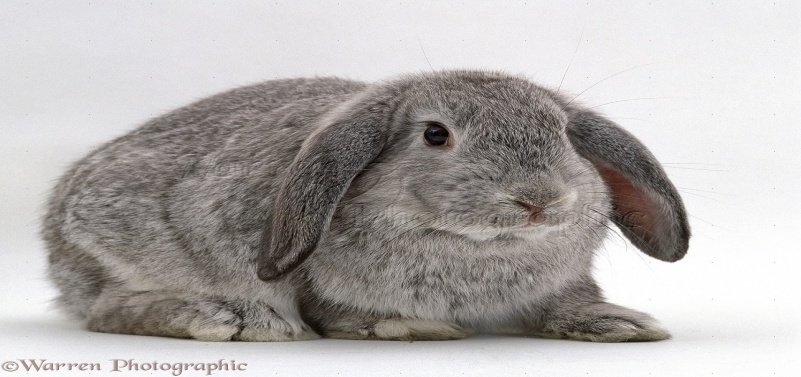 